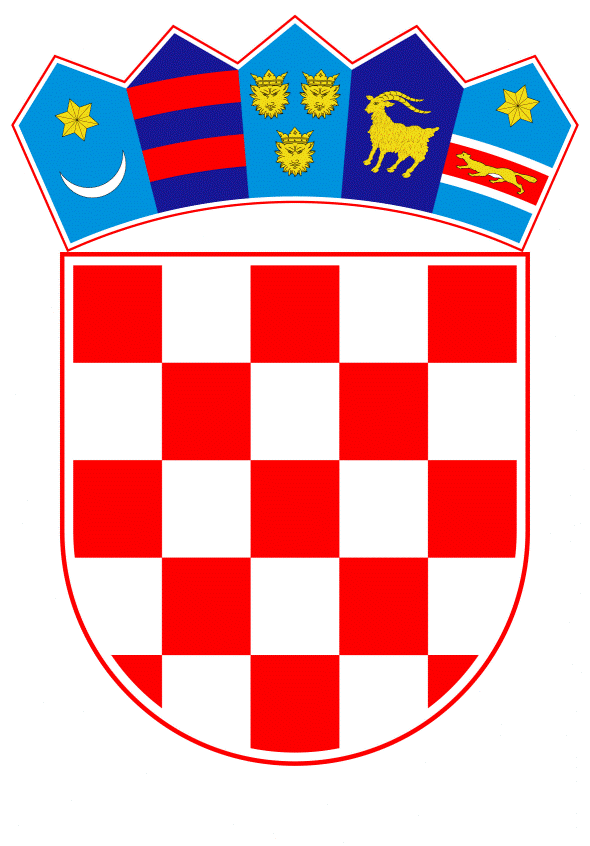 VLADA REPUBLIKE HRVATSKEZagreb, 18. srpnja 2019.______________________________________________________________________________________________________________________________________________________________________________________________________________________________											PRIJEDLOG			 Klasa:									 	Urbroj:	Zagreb,										PREDSJEDNIKU HRVATSKOGA SABORAPredmet:	Zastupničko pitanje dr. sc. Miranda Mrsića, u vezi s informativnom kampanjom o mirovinskoj reformi - odgovor Vlade		Zastupnik u Hrvatskome saboru, dr. sc. Mirando Mrsić, postavio je, sukladno s člankom 140. Poslovnika Hrvatskoga sabora (Narodne novine, br. 81/13, 113/16, 69/17 i 29/18), zastupničko pitanje u vezi s informativnom kampanjom o mirovinskoj reformi.		Na navedeno zastupničko pitanje Vlada Republike Hrvatske, daje sljedeći odgovor:		Informativna kampanja, planirana u tri faze, pokrenuta je još tijekom 2018. godine te je nastavljena i u 2019. godini, odnosno po usvajanju paketa normativnih akata koji su stupili na snagu 1. siječnja 2019. godine. Svrha informativne kampanje je točno informiranje javnosti o cjelovitoj reformi mirovinskoga sustava, kako bi se na jednostavan i cjelovit način prikazao doseg i praktični učinak reforme, s namjerom da informacije dođu do svih građana, sadašnjih i budućih umirovljenika.		Budući da je mirovinski sustav jedan od kompleksnijih i zahtjevnijih sustava, a tiče se svih stanovnika Republike Hrvatske, dužnost je i obveza Vlade Republike Hrvatske na jasan, točan, ali i jednostavan način objasniti javnosti koje je novine donijela promjena šest zakona u okviru mirovinske reforme i što mirovinska reforma podrazumijeva za umirovljenike. Reformom se osigurava dugoročna održivost mirovinskoga sustava, povećavaju mirovine te rješavaju generacijske nejednakosti kako rođeni 1962. godine i mlađi ne bi imali u prosjeku 700 - 800 kuna manju mirovinu od onih rođenih prije navedene godine.		Vlada Republike Hrvatske ističe da informativna kampanja kontinuirano traje od listopada 2018. godine, a sastoji se od triju TV spotova, mrežne stranice mirovinska.mrms.hr s detaljnim informacijama i najčešćim pitanjima o mirovinskoj reformi te sudjelovanja na konferencijama i javnim događanjima. Sadržaj svih triju navedenih TV spotova kao i mrežne stranice, osmišljen je od strane Ministarstva rada i mirovinskoga sustava te nisu korištene usluge vanjske agencije, osim usluga ilustracije i animacije od strane vanjskog ilustratora. Ministarstvo je za provedbu navedene kampanje zakupilo medijski prostor (TV i radio) u svrhu emitiranja navedenih spotova, a tijekom cijelog razdoblja, nisu korišteni plaćeni oglasi na društvenim mrežama, niti pisani promotivni materijali i drugo. 		Ukupno je za informativnu kampanju o cjelovitoj mirovinskoj reformi u 2018. i 2019. godini utrošeno 3.772.997,26 kuna. U 2018. godini isplaćeno je 1.784.065,90 kuna, a sredstva za troškove kampanje osigurana su u državnom proračunu, na poziciji 3233, Promidžba i informiranje unutar aktivnosti A854006 - Administracija i upravljanje. U 2019. godini isplaćeno je 1.988.931,36 kuna, a sredstva za troškove kampanje osigurana su u državnom proračunu, na poziciji 3233, Promidžba i informiranje unutar aktivnosti A854006 - Administracija i upravljanje.PREDSJEDNIKmr. sc. Andrej PlenkovićPredlagatelj:Ministarstvo rada i mirovinskoga sustavaPredmet:Verifikacija odgovora na zastupničko pitanje dr. sc. Miranda Mrsića, u vezi s informativnom kampanjom o mirovinskoj reformi 